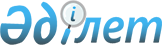 О проекте Закона Республики Казахстан "О внесении изменений и дополнений в некоторые законодательные акты Республики Казахстан по вопросам электроэнергетики"Постановление Правительства Республики Казахстан от 25 ноября 2016 года № 740      Правительство Республики Казахстан ПОСТАНОВЛЯЕТ:

      внести на рассмотрение Мажилиса Парламента Республики Казахстан проект Закона Республики Казахстан «О внесении изменений и дополнений в некоторые законодательные акты Республики Казахстан по вопросам электроэнергетики».      Премьер-Министр 

      Республики Казахстан                       Б. СагинтаевПроект ЗАКОН

РЕСПУБЛИКИ КАЗАХСТАН О внесении изменений и дополнений в некоторые законодательные

акты Республики Казахстан по вопросам электроэнергетики      1. В Кодекс Республики Казахстан от 10 декабря 2008 года «О налогах и других обязательных платежах в бюджет (Налоговый кодекс)» (Ведомости Парламента Республики Казахстан, 2008 г., № 22-I, 22-II, ст. 112; 2009 г., № 2-3, ст. 16, 18; № 13-14, ст. 63; № 15-16, ст. 74; № 17, ст. 82; № 18, ст. 84; № 23, ст. 100; № 24, ст. 134; 2010 г., № 1-2, ст. 5; № 5, ст. 23; № 7, ст. 28, 29; № 11, ст. 58; № 15, ст. 71; № 17-18, ст. 112; № 22, ст. 130, 132; № 24, ст. 145, 146, 149; 2011 г., № 1, ст. 2, 3; № 2, ст. 21, 25; № 4, ст. 37; № 6, ст. 50; № 11, ст. 102; № 12, ст. 111; № 13, ст. 116; № 14, ст. 117; № 15, ст. 120; № 16, ст. 128; № 20, ст. 151; № 21, ст. 161; № 24, ст. 196; 2012 г., № 1, ст. 5; № 2, ст. 11, 15; № 3, ст. 21, 22, 25, 27; № 4, ст. 32; № 5, ст. 35; № 6, ст. 43, 44; № 8, ст. 64; № 10, ст. 77; № 11, ст. 80; № 13, ст. 91; № 14, ст. 92; № 15, ст. 97; № 20, ст. 121; № 21-22, ст. 124; № 23-24, ст. 125; 2013 г., № 1, ст. 3; № 2, ст. 7, 10; № 3, ст. 15; № 4, ст. 21; № 8, ст. 50; № 9, ст. 51; № 10-11, ст. 56; № 12, ст. 57; № 14, ст. 72; № 15, ст. 76, 81, 82; № 16, ст. 83; № 21-22, ст. 114, 115; № 23-24, ст. 116; 2014 г., № 1, ст. 9; № 4-5, ст. 24; № 7, ст. 37; № 8, ст. 44, 49; № 10, ст. 52; № 11, ст. 63, 64, 65, 69; № 12, ст. 82; № 14, ст. 84; № 16, ст. 90; № 19-I, 19-II, ст. 96; № 21, ст. 122; № 22, ст. 128, 131; № 23, ст. 143; № 24, ст. 145; 2015 г., № 7, cт. 34; № 8, cт. 44, 45; № 11, cт. 52; № 14, ст. 72; № 15, ст. 78; № 19-I, ст. 99, 100, 101; № 20-I, ст. 110; № 20-IV, ст. 113; № 20-VII, ст. 115, 119; № 21-I, ст. 124; № 21-II, ст. 130; № 21-III, ст. 136, 137; № 22-I, ст. 140, 143; № 22-II, ст. 144, 145; № 22-III, ст. 149; № 22-V, ст. 156, 158; № 22-VI, ст. 159; № 22-VII, ст. 161; № 23-I, ст. 169; 2016 г., № 1, ст. 4; № 8-II, cт. 72):

      1) пункт 2 статьи 133 дополнить подпунктом 8) следующего содержания:

      «8) стоимость электрических сетей, признанных бесхозяйными в соответствии с гражданским законодательством Республики Казахстан, переданных на безвозмездной основе местными исполнительными органами.»;

      2) пункт 2 статьи 397 дополнить абзацем четвертым следующего содержания:

      «В случае, если энергопередающая организация принимает на свой баланс электрические сети, признанные бесхозяйными в соответствии с гражданским законодательством Республики Казахстан, то стоимость таких сетей не включается в налоговую базу объектов до учета суммы налога на имущество по таким сетям в тарифной смете в соответствии с пунктом 8 статьи 13-1 Закона Республики Казахстан «Об электроэнергетике».».      2. В Кодекс Республики Казахстан об административных правонарушениях от 5 июля 2014 года (Ведомости Парламента Республики Казахстан, 2014 г., № 18-I, 18-II, ст. 92; № 21, ст. 122; № 23, ст. 143; № 24, ст. 145, 146; 2015 г., № 1, ст. 2; № 2, ст. 6; № 7, ст. 33; № 8, ст. 44, 45; № 9, ст. 46; № 10, ст. 50; № 11, ст. 52; № 14, ст. 71; № 15, ст. 78; № 16, ст. 79; № 19-I, ст. 101; № 19-II, ст. 102, 103, 105; № 20-IV, ст. 113; № 20-VII, ст. 115; № 21-II, ст. 130; № 21-III, ст. 137; № 22-I, ст. 140, 141, 143; № 22-II, ст. 144, 148; № 22-III, ст. 149; № 22-V, ст. 152, 156, 158; № 22-VI, ст. 159; № 22-VII, ст. 161; № 23-I, ст. 166, 169; № 23-II, ст. 172; 2016 г., № 1, ст. 4; № 2, ст. 9; № 8-II, cт. 67.):

      1) оглавление дополнить заголовками статей 301-1 и 301-2 следующего содержания:

      «Статья 301-1. Нарушение требований к выдаче технических условий на подключение к электрическим и тепловым сетям

      Статья 301-2. Нарушение требований о предоставлении информации о технологических нарушениях»;

      2) дополнить статьями 301-1 и 301-2 следующего содержания:

      «Статья 301-1. Нарушение требований к выдаче технических

                     условий на подключение к электрическим и

                     тепловым сетям

      1. Нарушение требований к порядку и срокам выдачи технических условий на подключение к электрическим и тепловым сетям – 

      влечет штраф на субъектов малого предпринимательства в размере двадцати пяти, на субъектов среднего предпринимательства – в размере пятидесяти, на субъектов крупного предпринимательства – в размере ста месячных расчетных показателей.

      2. Отказ в приеме документов и (или) выдаче технических условий на подключение к электрическим и тепловым сетям – 

      влечет штраф на субъектов малого предпринимательства в размере пятидесяти, на субъектов среднего предпринимательства – в размере ста, на субъектов крупного предпринимательства – в размере двухсот месячных расчетных показателей.

      Статья 301-2. Нарушение требований о предоставлении информации

                    о технологических нарушениях

      1. Несвоевременное, недостоверное предоставление энергопроизводящей, энергопередающей организациями информации о произошедших технологических нарушениях –

      влечет штраф на субъектов малого предпринимательства в размере ста, на субъектов среднего предпринимательства – в размере двухсот, на субъектов крупного предпринимательства – в размере четырехсот месячных расчетных показателей.

      2. Сокрытие энергопроизводящей, энергопередающей организациями информации о произошедших технологических нарушениях –

      влечет штраф на субъектов малого предпринимательства в размере двухсот, на субъектов среднего предпринимательства – в размере четырехсот, на субъектов крупного предпринимательства – в размере одной тысячи месячных расчетных показателей.»;

      3) часть первую статьи 305 изложить в следующей редакции 

      «Производство строительных, монтажных, земляных, погрузочно-разгрузочных работ, поисковых работ, связанных с устройством скважин и шурфов, обустройство площадок, стоянок автомобильного транспорта, размещение рынков, строений, сооружений, складирование материалов, сооружение ограждений и заборов, сброс твердых бытовых отходов, сброс и слив едких коррозионных веществ и горюче-смазочных материалов в охранных зонах линий электрических и тепловых сетей, объектов систем газоснабжения без согласования с организацией, в ведении которой находятся электрические или тепловые сети либо объекты систем газоснабжения, –»;

      4) пункт 1 статьи 690 изложить в следующей редакции:

      «1. Органы по государственному энергетическому надзору и контролю рассматривают дела об административных правонарушениях, предусмотренных статьями 144 (частью первой (за исключением тепловой энергии), 172 (за исключением котельных всех мощностей, тепловых сетей и тепловой энергии), 300 (за исключением котельных всех мощностей, тепловых сетей и потребителей тепловой энергии), 301 (за исключением котельных всех мощностей и тепловых сетей), 301-1, 301-2 (за исключением котельных всех мощностей), 302, 303 (за исключением котельных всех мощностей и тепловой энергии), 305 (за исключением в охранных зонах тепловых сетей) настоящего Кодекса.»;

      5) пункт 1 статьи 729 изложить в следующей редакции:

      «1. Местный исполнительный орган области, города республиканского значения и столицы, района (города республиканского, областного значения и столицы) рассматривает дела об административных правонарушениях, предусмотренных статьями 75 (частями третьей и четвертой), 144 (за исключением электрической энергии, предусмотренной в части первой), 172 (частями первой, третьей, четвертой и пятой) (в части котельных всех мощностей, тепловых сетей и тепловой энергии), 199 (частями первой, третьей и четвертой), 202, 204, 250, 300 (в части котельных всех мощностей, тепловых сетей и потребителей тепловой энергии), 301 (в части котельных всех мощностей и тепловых сетей), 301-2 (в части котельных всех мощностей), 303 (в части котельных всех мощностей и тепловой энергии), 304, 305 (в части охранных зон тепловых сетей), 306 (частями первой и второй), 320 (частями пятой, шестой и седьмой), 401 (частями третьей, четвертой, пятой, седьмой, десятой и одиннадцатой), 402 (частями первой, второй и третьей), 404 (частями первой, второй, третьей, четвертой, пятой, шестой, седьмой и восьмой), 405 (частью второй), 409 (частями восьмой, девятой, десятой и одиннадцатой), 454 (частью первой), 455 (частями первой, второй и третьей), 464 (частью первой), 491 настоящего Кодекса.».      3. В Закон Республики Казахстан от 9 июля 1998 года «О естественных монополиях и регулируемых рынках» (Ведомости Парламента Республики Казахстан, 1998 г., № 16, ст. 214; 1999 г., № 19, ст. 646; 2000 г., № 3-4, ст. 66; 2001 г., № 23, ст. 309; 2002 г., № 23-24, ст. 193; 2004 г., № 14, ст. 82; № 23, ст. 138, 142; 2006 г., № 2, ст. 17; № 3, ст. 22; № 4, ст. 24; № 8, ст. 45; № 13, ст. 87; 2007 г., № 3, ст. 20; № 19, ст. 148; 2008 г., № 15-16, ст. 64; № 24, ст. 129; 2009 г., № 11-12, ст. 54; № 13-14, ст. 62; № 18, ст. 84; 2010 г., № 5, ст. 20, 23; 2011 г., № 1, ст. 2; № 11, ст. 102; № 12, ст. 111; № 13, ст. 112; № 16, ст. 129; 2012 г., № 2, ст. 9, 15; № 3, ст. 21; № 4, ст. 30; № 11, ст. 80; № 12, ст. 85; № 15, ст. 97; 2013 г., № 4, ст. 21; № 10-11, ст. 56; № 15, ст. 79, 82; № 16, ст. 83; 2014 г., № 1, ст. 4; № 4-5, ст. 24; № 10, ст. 52; № 11, ст. 64; № 14, ст. 87; № 16, ст. 90; № 19-I, 19-II, ст. 96; № 23, ст. 143; 2015 г., № 9, ст. 46; № 19-I, ст. 100; № 20-IV, ст. 113; № 20-VII, ст. 117; № 21-II, ст. 131; № 22-II, ст. 144; № 22-V, ст. 156; № 22-VI, ст. 159; № 8-I, cт. 60):

      1) в статье 3:

      абзац шестой подпункта 8) изложить в следующей редакции:

      «по передаче электрической энергии объемом до двадцати пяти миллионов кВт. час в год.»; 

      подпункт 13) изложить в следующей редакции:

      «13) стратегические товары – уголь, газ, мазут, дизельное топливо, используемые в качестве топлива для производства тепловой энергии субъектами естественных монополий, электрическая энергия – для субъектов естественных монополий в сферах передачи электрической энергии, водоснабжения и (или) водоотведения, тепловая энергия – для субъектов естественных монополий в сфере теплоснабжения и для нормативных потерь в сфере передачи и (или) распределения тепловой энергии, газ – для собственных нужд и потерь для субъектов естественных монополий в сфере транспортировки газа или газового конденсата по магистральным и (или) распределительным трубопроводам, покупная вода – для субъектов естественных монополий в сферах водоснабжения, производства тепловой энергии;»;

      2) подпункт 3) пункта 1 статьи 4 изложить в следующей редакции:

      «3) по передаче электрической энергии;»;

      3) подпункт 5-1) пункта 1 статьи 5 изложить в следующей редакции:

      «5-1) передавать принадлежащее на праве собственности или ином законном основании имущество, используемое в технологическом цикле при производстве и (или) предоставлении регулируемых услуг (товаров, работ), в доверительное управление, имущественный найм (аренду), включая лизинг, за исключением случаев, предусмотренных пунктами 1, 2 статьи 13-1 Закона Республики Казахстан «Об электроэнергетике»;»;

      4) подпункт 16) статьи 7 изложить в следующей редакции:

      «16) отчуждать имущество, предназначенное для производства и предоставления регулируемых услуг (товаров, работ), на торгах в форме тендера, за исключением случаев передачи имущества в собственность государства, а также передачи электрических сетей субъектами естественной монополии, оказывающими услугу по передаче электрической энергии, указанными в пункте 1 статьи 13-1 Закона Республики Казахстан «Об электроэнергетике»;»;

      5) пункт 1 статьи 14 дополнить подпунктом 17-3) следующего содержания:

      «17-3) пересматривать предельные уровни тарифов на регулируемые услуги энергопередающих организаций, в случае принятия на баланс и (или) доверительное управление электрических сетей, а также при получении электрических сетей в безвозмездное пользование;»;

      6) абзац первый пункта 3 статьи 18 изложить в следующей редакции:

      «3. Утверждение тарифов (цен, ставок сборов) или их предельных уровней и тарифных смет на регулируемые услуги (товары, работы) субъекта естественной монополии может производиться не чаще одного раза в период действия утвержденного предельного тарифа, за исключением утверждения тарифов (цен, ставок сборов) и тарифных смет в качестве чрезвычайной регулирующей меры и случаев, предусмотренных пунктом 5 настоящей статьи и пунктами 1, 2 статьи 13-1 Закона Республики Казахстан «Об электроэнергетике».»;

      7) подпункт 3) пункта 2-1 статьи 18-4 изложить в следующей редакции:

      «3) закупки электрической энергии на хозяйственные нужды субъектов естественных монополий в сферах передачи электрической энергии, электрической энергии с целью компенсации отклонений фактического межгосударственного сальдо-перетока электрической энергии от планового на границе с энергосистемами сопредельных государств;».      4. В Закон Республики Казахстан от 9 июля 2004 года «Об электроэнергетике» (Ведомости Парламента Республики Казахстан, 2004 г., № 17, ст. 102; 2006 г., № 3, ст. 22; № 7, ст. 38; № 13, ст. 87; № 24, ст. 148; 2007 г., № 19, ст. 148; 2008 г., № 15-16, ст. 64; № 24, ст. 129; 2009 г., № 13-14, ст. 62; № 15-16, ст. 74; № 18, ст. 84; 2010 г., № 5, ст. 23; 2011 г., № 1, ст. 2; № 5, ст. 43; № 11, ст. 102; № 12, ст. 111; № 16, ст. 129; 2012 г., № 3, ст. 21; № 12, ст. 85; № 14, ст. 92; № 15, ст. 97; 2013 г., № 4, ст. 21; № 14, ст. 75; № 15, ст. 79; 2014 г., № 10, ст. 52; № 12, ст. 82; № 19-I, 19-II, ст. 96; № 21, ст. 122; № 23, ст. 143; 2015 г., № 11, ст. 57; № 20-IV, ст. 113; № 23-I, ст. 169; 2016 г., № 8-II, cт. 70):

      1) в статье 1:

      подпункт 1) изложить в следующей редакции:

      «1) аварийная бронь – минимальный расход электроэнергии (наименьшая электрическая мощность), необходимый для предотвращения катастрофических экологических, социальных последствий, обеспечивающий для персонала и окружающей среды безопасное состояние предприятия с полностью остановленным технологическим процессом;»;

      подпункты 9) и 10) изложить в следующей редакции:

      «9) передача тепловой энергии – услуга по транспортировке тепловой энергии и (или) теплоносителя по тепловым сетям, оказываемая энергопередающими организациями в соответствии с заключенными договорами;

      10) розничный рынок тепловой энергии – система взаимоотношений участников производства, передачи тепловой энергии для осуществления теплоснабжения потребителей на основе договоров;»;

      дополнить подпунктом 20-2) следующего содержания:

      «20-2) диспетчерское технологическое управление – осуществляемый диспетчером процесс, предназначенный для решения задач контроля и управления режимами функционирования электрических сетей посредством автоматизированных систем диспетчерского и технологического управления, а также приема и обработки сообщений от физических и юридических лиц о предпосылках возникновения или возникновении технологических нарушений, требующих принятия мер реагирования и устранения отказов и повреждений;»;

      подпункт 27) изложить в следующей редакции:

      «27) национальная электрическая сеть – совокупность подстанций, распределительных устройств, межрегиональных и (или) межгосударственных линий электропередачи и линий электропередачи, осуществляющих выдачу электрической энергии электрических станций, напряжением 220 киловольт и выше, не подлежат приватизации и передаются национальной компании в порядке и на условиях, которые определяются Правительством Республики Казахстан.

      При этом к национальной электрической сети не относятся линии электропередачи напряжением 220 киловольт и выше, являющиеся электрическими сетями регионального уровня и используемые для передачи электрической энергии по ним исключительно для собственных нужд;»;

      подпункт 29-1) изложить в следующей редакции:

      «29-1) электрические сети – совокупность подстанций, распределительных устройств и соединяющих их линий электропередач, предназначенных для передачи электрической энергии;»;

      подпункт 31) изложить в следующей редакции:

      «31) регулирование электрической мощности – услуга по компенсации отклонений фактической электрической нагрузки субъектов оптового рынка электрической энергии от заявленной электрической нагрузки при условии соблюдения нулевого сальдо обменной электрической энергии, оказываемая субъектам оптового рынка и системному оператору в соответствии с заключенными договорами по договорной цене;»;

      подпункт 35) изложить в следующей редакции:

      «35) передача электрической энергии – технологически связанные действия, направленные на передачу и (или) распределение электрической энергии по электрическим сетям;»;

      подпункт 44) изложить в следующей редакции: 

      «44) балансирующий рынок электрической энергии – система взаимоотношений между системным оператором и энергопроизводящими, энергопередающими, энергоснабжающими организациями, оптовыми потребителями, осуществляющими деятельность на оптовом рынке электрической энергии, складывающаяся в результате физического и последующего финансового урегулирования системным оператором возникающих в режиме реального времени дисбалансов между договорными и фактическими величинами производства и (или) потребления электрической энергии в единой электроэнергетической системе Республики Казахстан в текущие операционные сутки;»;

      подпункт 48) изложить в следующей редакции:

      «48) энергопередающая организация – организация, оказывающая на основе договоров услугу по передаче электрической или тепловой энергии;»;

      2) в статье 5:

      подпункт 30-1) изложить в следующей редакции:

      «30-1) разрабатывает и утверждает правила установления охранных зон объектов электрических сетей и особых условий использования земельных участков, расположенных в границах таких зон;»;

      дополнить подпунктом 30-3) следующего содержания:

      «30-3) разрабатывает и утверждает правила установления охранных зон объектов тепловых сетей и особых условий использования земельных участков, расположенных в границах таких зон;»;

      подпункт 40) изложить в следующей редакции:

      «40) разрабатывает и утверждает правила проведения квалификационных проверок знаний правил технической эксплуатации и правил безопасности у руководителей, специалистов организаций, осуществляющих производство, передачу электрической и тепловой энергии, для контроля технического состояния и безопасности эксплуатации электро- и энергоустановок;»;

      подпункт 48) изложить в следующей редакции:

      «48) разрабатывает и утверждает нормативные правовые акты, регламентирующие нормы расхода электрической и тепловой энергии на технологические нужды энергопроизводящих, энергопередающих организаций;»;

      подпункт 70-22) изложить в следующей редакции:

      «70-22) разрабатывает и утверждает полугодовые графики проведения проверок;»;

      подпункты 70-23), 70-24), 70-25), 70-26), 70-27) и 70-28) исключить;

      дополнить подпунктом 70-29) следующего содержания:

      «70-29) разрабатывает и утверждает правила проведения отраслевых соревнований оперативно-ремонтного персонала по обеспечению безопасности в области электроэнергетики;»;

      3) в статье 6:

      пункт 8 изложить в следующей редакции:

      «8. Для устранения выявленных нарушений руководителю объекта электроэнергетики выдается предписание установленного образца с указанием сроков и лиц, ответственных за исполнение, а также об отстранении от работы персонала, не имеющего соответствующего допуска к осуществлению деятельности по эксплуатации электрических установок и не прошедшего квалификационные проверки знаний правил технической эксплуатации и правил техники безопасности в области электроэнергетики, или составляется акт, на основе которого руководством объекта разрабатывается план мероприятий по устранению выявленных нарушений, который представляется в орган по государственному энергетическому надзору и контролю или местному исполнительному органу.»;

      подпункт 2) пункта 10 изложить в следующей редакции:

      «2) ведет учет технологических нарушений в работе электростанций, электрических сетей, приведших к остановке основного оборудования, пожарам, взрывам, разделению единой электроэнергетической системы Республики Казахстан на несколько частей, массовому ограничению потребителей электрической энергии;»;

      4) абзац второй пункта 6 статьи 6-1 изложить в следующей редакции:

      «Указанные акты и уведомления, а также извещение проверяемого субъекта о начале проведения проверки направляются проверяемому субъекту в форме электронного документа, заверенного цифровой подписью руководителя назначившего проверку органа по государственному энергетическому надзору и контролю, либо иным способом. Началом проведения проверки считается дата вручения проверяемому субъекту акта о назначении проверки.»;

      5) подпункт 1) статьи 7 изложить в следующей редакции:

      «1) утверждает порядок дифференциации энергоснабжающими организациями тарифов на электрическую энергию в зависимости от объемов ее потребления физическими лицами;»;

      6) пункт 2-1 статьи 9 изложить в следующей редакции:

      «2-1. Комплексное испытание электроустановок энергопроизводящей организации, в том числе использующей возобновляемые источники энергии, проводится по согласованной с системным оператором программе при наличии договора на куплю-продажу всего объема электрической энергии, произведенной при проведении комплексного испытания, в соответствии с электросетевыми правилами.»;

      7) абзац второй пункта 2 статьи 12-1 изложить в следующей редакции:

      «Предельный тариф утверждается по группам энергопроизводящих организаций на срок не менее трех лет с разбивкой по годам и ежегодно корректируется с учетом необходимости обеспечения инвестиционной привлекательности отрасли.»;

      8) пункт 6 статьи 13 изложить в следующей редакции:

      «6. Субъекты оптового рынка электрической энергии независимо от формы собственности обязаны участвовать в балансирующем рынке электрической энергии на основании заключенных с системным оператором договоров на оказание услуг по организации балансирования производства-потребления электрической энергии и куплю-продажу балансирующей электрической энергии.»;

      9) дополнить статьей 13-1 следующего содержания:

      «Статья 13-1. Требования к деятельности по передаче

                    электрической энергии

      1. Собственник электрических сетей, оказывающий услугу по передаче электрической энергии, вправе осуществить реализацию (продажу), передачу на безвозмездной основе или в доверительное управление своих электрических сетей энергопередающей организации, непосредственно к сетям которой они подключены, в установленном законодательством Республики Казахстан порядке.

      Собственник электрических сетей не вправе передавать такие электрические сети энергопередающей организации, к электрическим сетям которой они не подключены.

      2. Электрические сети, находящиеся на праве хозяйственного ведения или оперативного управления государственных юридических лиц, за исключением электрических сетей, использующихся для собственных нужд, передаются в доверительное управление или безвозмездное пользование энергопередающим организациям, непосредственно к сетям которых они подключены.

      3. Собственник электрических сетей, оказывающий услугу по передаче электрической энергии, обязан: 

      1) содержать их в рабочем состоянии и обеспечить их сохранность и целостность до полной передачи в ведение организации в соответствии с пунктом 1 настоящей статьи;

      2) не допускать действий, приводящих к прекращению электроснабжения потребителей, подключенных к своим электрическим сетям, за исключением случаев, предусмотренных законодательством;

      3) не допускать действий, приводящих к прекращению передачи электрической энергии потребителям по своим сетям, а также разрушению, демонтажу, повреждению, уничтожению, умышленному повреждению (порче) своих электрических сетей.

      4. В случае, когда собственник электрических сетей изъявил желание передать принадлежащие ему на праве собственности электрические сети региональной электросетевой компании (к чьим сетям непосредственно они подключены) в доверительное управление или на безвозмездной основе, региональная электросетевая компания не вправе препятствовать такой передаче.

      5. Положения, указанные в пунктах 1 и 4 настоящей статьи, не распространяются на системного оператора.

      6. Энергопередающие организации должны соответствовать требованиям, предъявляемым к деятельности по передаче электрической энергии и включающим наличие: 

      1) диспетчерского технологического управления; 

      2) служб, укомплектованных обученным и аттестованным персоналом, осуществляющих эксплуатацию и техническое обслуживание электрических сетей, оборудования, механизмов, охрану труда и технику безопасности, обеспеченных средствами индивидуальной и коллективной защиты, спецодеждой, инструментами и приспособлениями;

      3) договоров с системным оператором на оказание системных услуг;

      4) автоматизированных систем коммерческого учета, систем телекоммуникаций, обеспечивающих их унификацию с системами, установленными у системного оператора и региональной электросетевой компании.

      Порядок определения соответствия участников передачи электрической энергии требованиям, предъявляемым к деятельности по передаче электрической энергии, определяется уполномоченным органом.

      7. Вновь создаваемые участники передачи электрической энергии должны соответствовать требованиям, предъявляемым к деятельности по передаче электрической энергии, указанным в пункте 6 настоящей статьи.

      8. Энергопередающие организации не позднее одного года с момента наступления случаев, регламентированных статьей 119-2 Закона Республики Казахстан «О государственном имуществе», обеспечивают переутверждение тарифа на услугу по передаче электрической энергии согласно законодательству Республики Казахстан в сфере естественных монополий и регулируемых рынков.»;

      10) абзац первый пункта 3 статьи 15-2 изложить в следующей редакции:

      «3. Системный оператор осуществляет аттестацию электрической мощности генерирующих установок по заявке энергопроизводящей организации в согласованные с энергопроизводящей организацией сроки, но не позднее двадцати календарных дней после получения заявки на проведение аттестации.»;

      11) в статье 18:

      абзац второй пункта 1 изложить в следующей редакции:

      «Энергоснабжающие организации не вправе отказывать потребителям в реализации (продаже) электрической энергии по тарифам, дифференцированным в зависимости от объемов (для физических лиц) потребляемой электрической энергии.»;

      дополнить пунктом 1-1 следующего содержания:

      «1-1. Энергоснабжающие организации заключают типовые договоры электроснабжения на розничном рынке по следующим группам потребителей:

      1) типовой договор электроснабжения для потребителей, использующих электрическую энергию для бытового потребления;

      2) типовой договор электроснабжения для потребителей, использующих электрическую энергию не для бытовых нужд;

      3) типовой договор электроснабжения для юридических лиц, финансируемых из государственного бюджета.»;

      12) пункт 1 статьи 21 изложить в следующей редакции:

      «1. При возникновении системной аварии энергоснабжение потребителей, имеющих соответствующие акты аварийной и технологической брони энергоснабжения с энергопередающей (энергоснабжающей) организацией, осуществляется по разрабатываемым энергопередающими организациями схемам, обеспечивающим поставку электрической мощности в размере аварийной брони для организаций хозяйственной инфраструктуры, в силу технологических причин, нуждающихся в непрерывном энергоснабжении, остановка деятельности которых влечет за собой угрозу жизни людей, а также катастрофические экологические, социальные или экономические последствия.»;

      13) пункт 2 статьи 22 изложить в следующей редакции:

      «2. Запрещается производство строительных, монтажных, земляных, погрузочно-разгрузочных работ, поисковых работ, связанных с устройством скважин и шурфов, обустройство площадок, стоянок автомобильного транспорта, размещение рынков, строений, сооружений, складирование материалов, сооружение ограждений и заборов, сброс твердых бытовых отходов, сброс и слив едких коррозионных веществ и горюче-смазочных материалов в охранных зонах линий электрических и тепловых сетей без согласования с организацией, в ведении которой находятся электрические или тепловые сети.»;

      14) статью 25 дополнить пунктами 6 и 7 следующего содержания:

      «6. Энергопередающие организации, оказывающие услуги по передаче электрической энергии, должны соответствовать:

      1) требованию, предъявляемому к деятельности по передаче электрической энергии, указанному в подпункте 1) пункта 6 статьи 13-1 настоящего Закона, не позднее 1 января 2018 года;

      2) требованиям, предъявляемым к деятельности по передаче электрической энергии, указанным в подпунктах 2), 3) пункта 6 статьи 13-1 настоящего Закона, не позднее 1 января 2020 года;

      3) требованию, предъявляемому к деятельности по передаче электрической энергии, указанному в подпункте 4) пункта 6 статьи 13-1 настоящего Закона, не позднее 1 января 2022 года.

      7. Местные исполнители органы обеспечивают передачу электрических сетей, находящихся на праве хозяйственного ведения или оперативного управления государственных юридических лиц, в соответствии с пунктом 2 статьи 13-1 настоящего Закона не позднее 1 января 2019 года.».      5. В Закон Республики Казахстан от 1 марта 2011 года «О государственном имуществе» (Ведомости Парламента Республики Казахстан, 2011 г., № 5, ст. 42; № 15, ст. 118; № 16, ст. 129; № 17, ст. 136; № 24, ст. 196; 2012 г., № 2, ст. 11, 16; № 4, ст. 30, 32; № 5, ст. 41; № 6, ст. 43; № 8, ст. 64; № 13, ст. 91; № 14, ст. 95; № 21-22, ст. 124; 2013 г., № 2, ст. 13; № 8, ст. 50; № 9, ст. 51; № 15, ст. 82; № 16, ст. 83; 2014 г., № 1, ст. 9; № 2, ст. 10, 12; № 4-5, ст. 24; № 7, ст. 37; № 12, ст. 82; № 19-I, 19-II, ст. 94, 96; № 22, ст. 131; № 23, ст. 143; 2015 г., № 8, ст. 42; № 11, ст. 57; № 14, ст. 72; № 19-I, ст. 99; № 19-II, ст. 103, 105; № 20-IV, ст. 113; № 20-VII, ст. 117; № 21-II, ст. 130; № 21-III, ст. 135; № 22-II, ст. 145, 148; № 22-VI, ст. 159; № 23-II, ст. 170, 172; № 8-I, cт. 62):

      1) пункт 2 статьи 83 изложить в следующей редакции:

      «2. Отчуждение государственного имущества является возмездным, за исключением случаев, предусмотренных статьями 119-1, 119-2, 120 и 214 настоящего Закона и иными законами Республики Казахстан.»; 

      2) дополнить статьей 119-2 следующего содержания:

      «Статья 119-2. Безвозмездная передача электрических сетей 

      Электрические сети, признанные бесхозяйными в соответствии с гражданским законодательством Республики Казахстан, безвозмездно передаются местными исполнительными органами энергопередающим организациям, непосредственно к сетям которых они подключены.».

      Статья 2. Настоящий Закон вводится в действие по истечении десяти календарных дней после дня его первого официального опубликования, за исключением абзаца двенадцатого подпункта 2) пункта 4 статьи 1 настоящего Закона, который вводится в действие с 1 января 2019 года.      Президент

      Республики Казахстан
					© 2012. РГП на ПХВ «Институт законодательства и правовой информации Республики Казахстан» Министерства юстиции Республики Казахстан
				